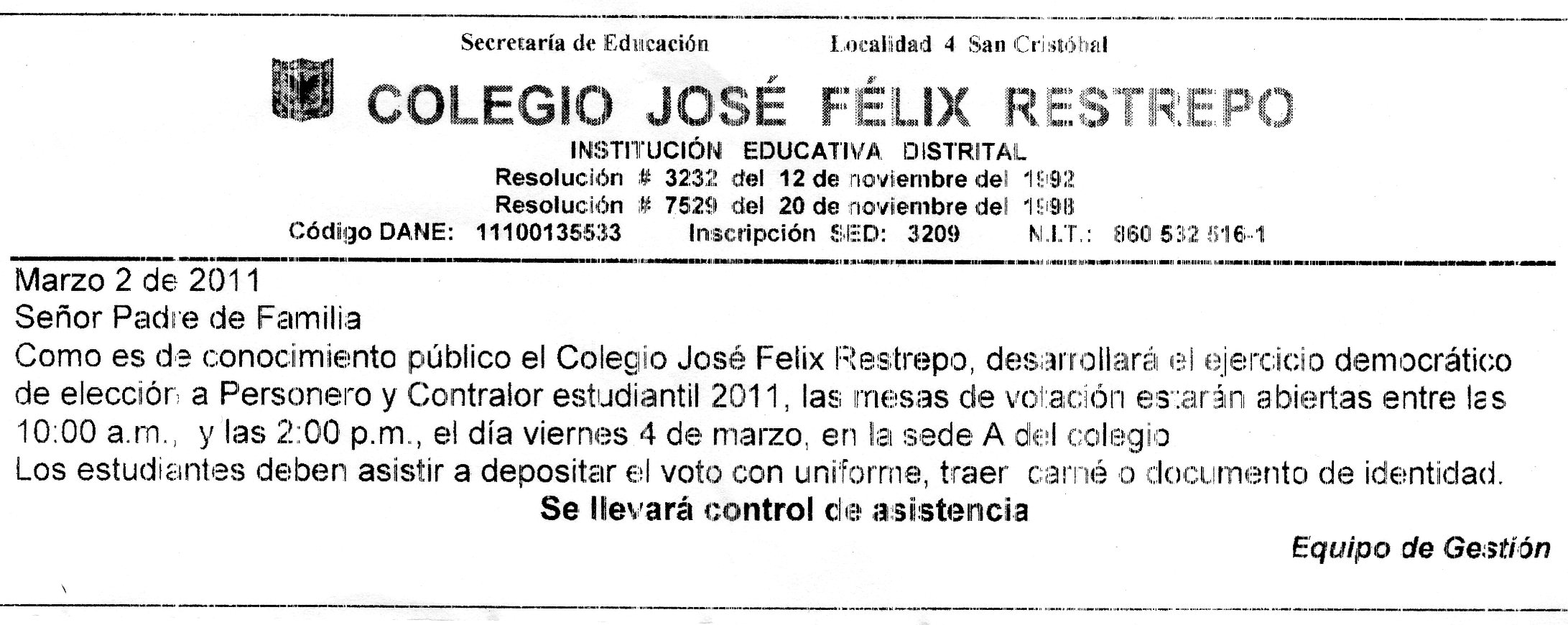 Bogotá 17 de Noviembre 2011A toda la comunidad educativa del Colegio José Félix Restrepo.Cordial SaludoPor medio de la presente se informa que los estudiantes coristas tendrán una presentación este viernes 18 de Noviembre en el centro cultural de Funza, con la Banda Juvenil de este municipio, a las 5:00 p.m. La ruta nos recogerá a las 2:30 p.m. en la estación de Transmilenio RESTREPO y el regreso esta programado de 7:00 p.m. a 7:30 p.m. en este mismo lugar.A sí mismo, el domingo 20 de Noviembre en la Iglesia Inmaculado Corazón de María (Dg. 41 sur No. 28-52, barrio El Claret) a las 12:15 p.m. con la Banda Juvenil de Funza.Los coristas asistentes a estos dos conciertos deberán llevar diligenciado el formato anexo que aparece en la parte inferior de esta circular, en uniforme de diario, las coristas se pondrán una cinta blanca en el cabello, con su respectivo carnet de la EPS y carnet del colegio o tarjeta de identidad, de lo contrario no podrán participar de este evento.Agradecemos de antemano toda su colaboración para el mejoramiento del desarrollo artístico e integral de los estudiantes de la Institución y su puntual asistencia, están todos y todas cordialmente invitados. Atentamente:_ _ _ _ _ _ _ _ _ _ _ _ _ _ _ _ _ _ _ _ _ _ _ _ _ _ _ _ _ _ _ _ _ _ _ _ _ _ _ _ _ _ _ _ _ _ _ _ _ _ _ _ _ _ _ _ _ _ _ _ _ _ _ _ _ DESPRENDIBLE DE OBLIGATORIO RETORNOYo________________________________________ autorizo al estudiante____________________________________  del curso______ para que asista a estos ensayos y presentaciones.Firma:C.C.Tel:EL ESTUDIANTE SALE SOLO: SI_____________NO____________ LORECOGEN________________________________